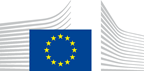 VACANCY NOTICESECONDED NATIONAL EXPERT TO THE EUROPEAN COMMISSION1.	Nature of the tasksHydrogen teamGROW I1 is responsible for the coordination and operation of the European Clean Hydrogen Alliance that is an integral part of the Commission’s policy to ramp up the production and use of green hydrogen as part of its policy to decarbonise the European economy.  In that context, it oversees the monitoring and evaluation of four Hydrogen IPCEI’s that cover some of the large-scale projects that emanated from the Hydrogen Alliance’s project pipeline. The recruited official will, together with another official in I1, monitor and promote the roll out of IPCEI projects and assist coordinating Member States in their implementation roles. The official shall also monitor the roll out subsidised projects assessed under the Commission’s Guidelines on State aid for climate, environmental protection and energy (CEEAG) as well as other subsidized clean hydrogen projects falling within the remit of the Recovery and Resilience Fund.  GROW I1 has developed with the Clean Hydrogen Alliance a hydrogen standardisation roadmap is to be published in the first quarter of 2023. The successful candidate shall promote this roadmap and will work to ensure that subsequent Commission standardisation mandates are issued in a timely manner. The successful candidate will also work with national, European and International Standards organisation’s secretariats to ensure that the required technical standards are developed in the most efficient and timely manner to meet the Commission’s ambitious clean hydrogen market development targets.The successful candidate shall contribute directly with the rest of the team to the planning and execution of conferences, seminars and meetings associated with the operation of the Clean Hydrogen Alliance.  Energy intensive industries’ team GROW I1 is responsible for monitoring and the green transition pathways as well as developing policies to ensure the global competiveness of a series of energy intensive industries (steel, non-ferrous metals, cement, glass, ceramics and refinery products). The successful candidate shall assist the EII team in its monitoring and policy work. In particular, the successful candidate shall assist sectoral specialists monitoring industries that will rely on green hydrogen based technologies to meet their net zero goals.2.	Main qualificationsa) Eligibility criteriaThe following eligibility criteria must be fulfilled by the candidate in order to be seconded to the Commission. Consequently, the candidate who does not fulfil all of these criteria will be automatically eliminated from the selection process.•	Professional experience: at least three years of professional experience in administrative, legal, scientific, technical, advisory or supervisory functions which are equivalent to those of function group AD;•	Seniority: candidates must have at least one year seniority with their employer that means having worked for an eligible employer as described in Art. 1 of the SNE decision on a permanent or contract basis for at least one year before the secondment; •	Linguistic skills: thorough knowledge of one of the EU languages and a satisfactory knowledge of another EU language to the extent necessary for the performance of the duties. SNE from a third country must produce evidence of a thorough knowledge of one EU language necessary for the performance of his duties.b)	Selection criteriaDiploma - university degree or - professional training or professional experience of an equivalent level  in the field(s) : economics, international relations.Professional experience-	Relevant experience and knowledge of the EU Industrial Policy; -	Relevant experience and knowledge of the EU hydrogen policy and decarbonisation policies;-	Knowledge of financial instruments and programmes to support the EU decarbonisation and hydrogen policies (IPCEI, Innovation Fund, Recovery and Resilience Fund, etc);-	Knowledge of the EU institutional framework and decision making process.
Language(s) necessary for the performance of dutiesEnglish is the main working language. German would be an asset given that one of the key IPCEI coordinators is Germany and the relevant teams do not currently have a German speaker.3.	Submission of applications and selection procedureCandidates should send their application according to the Europass CV format (http://europass.cedefop.europa.eu/en/documents/curriculum-vitae) in English, French or German only to the Permanent Representation / Diplomatic Mission to the EU of their country, which will forward it to the competent services of the Commission within the deadline fixed by the latter. The CV must mention the date of birth and the nationality of the candidate. Not respecting this procedure or deadlines will automatically invalidate the application.Candidates are asked not to add any other documents (such as copy of passport, copy of degrees or certificate of professional experience, etc.). If necessary, these will be requested at a later stage. Candidates will be informed of the follow-up of their application by the unit concerned.4.	Conditions of the secondmentThe secondment will be governed by the Commission Decision C(2008)6866 of 12/11/2008 laying down rules on the secondment to the Commission of national experts and national experts in professional training (SNE Decision).The SNE will remain employed and remunerated by his/her employer during the secondment. He/she will equally remain covered by the national social security system. Unless for cost-free SNE, allowances may be granted by the Commission to SNE fulfilling the conditions provided for in Art. 17 of the SNE decision. During the secondment, SNE are subject to confidentiality, loyalty and absence of conflict of interest obligations, as provided for in Art. 6 and 7 of the SNE Decision.If any document is inexact, incomplete or missing, the application may be cancelled.Staff posted in a European Union Delegation are required to have a security clearance (up to SECRET UE/EU SECRET level according to Commission Decision (EU, Euratom) 2015/444 of 13 March 2015, OJ L 72, 17.03.2015, p. 53).The selected candidate has the obligation to launch the vetting procedure before getting the secondment confirmation.5.	Processing of personal dataThe selection, secondment and termination of the secondment of a national expert requires the Commission (the competent services of DG HR, DG BUDG, PMO and the DG concerned) to process personal data concerning the person to be seconded, under the responsibility of the Head of Unit of DG HR.B.1. The data processing is subject to the SNE Decision as well as the Regulation (EU) 2018/1725. Data is kept by the competent services for 7 years after the secondment (2 years for not selected experts).You have specific rights as a ‘data subject’ under Chapter III (Articles 14-25) of Regulation (EU) 2018/1725, in particular the right to access, rectify or erase your personal data and the right to restrict the processing of your personal data. Where applicable, you also have the right to object to the processing or the right to data portability.You can exercise your rights by contacting the Data Controller, or in case of conflict the Data Protection Officer. If necessary, you can also address the European Data Protection Supervisor. Their contact information is given below.Contact informationThe Data ControllerIf you would like to exercise your rights under Regulation (EU) 2018/1725, or if you have comments, questions or concerns, or if you would like to submit a complaint regarding the collection and use of your personal data, please feel free to contact the Data Controller, Unit HR.B.1, HR-B1-DPR@ec.europa.eu.The Data Protection Officer (DPO) of the CommissionYou may contact the Data Protection Officer (DATA-PROTECTION-OFFICER@ec.europa.eu) with regard to issues related to the processing of your personal data under Regulation (EU) 2018/1725.The European Data Protection Supervisor (EDPS)You have the right to have recourse (i.e. you can lodge a complaint) to the European Data Protection Supervisor (edps@edps.europa.eu) if you consider that your rights under Regulation (EU) 2018/1725 have been infringed as a result of the processing of your personal data by the Data Controller.To the attention of candidates from third countries: your personal data can be used for security checks.Post identification:(DG-DIR-UNIT)GROW-I-1Head of Unit:Email address:Telephone:Number of available posts:Suggested taking up duty:Suggested initial duration:Place of secondment:Peter HandleyPeter.handley@ec.europa.eu  +32 2 229 6243012nd quarter 2023 1 year1 Brussels   Luxemburg   Other: ……………..    With allowances                     Cost-freeThis vacancy notice is also open to    the following EFTA countries :
	 Iceland   Liechtenstein   Norway   Switzerland
	 EFTA-EEA In-Kind agreement (Iceland, Liechtenstein, Norway)
    the following third countries:
    the following intergovernmental organisations:This vacancy notice is also open to    the following EFTA countries :
	 Iceland   Liechtenstein   Norway   Switzerland
	 EFTA-EEA In-Kind agreement (Iceland, Liechtenstein, Norway)
    the following third countries:
    the following intergovernmental organisations: